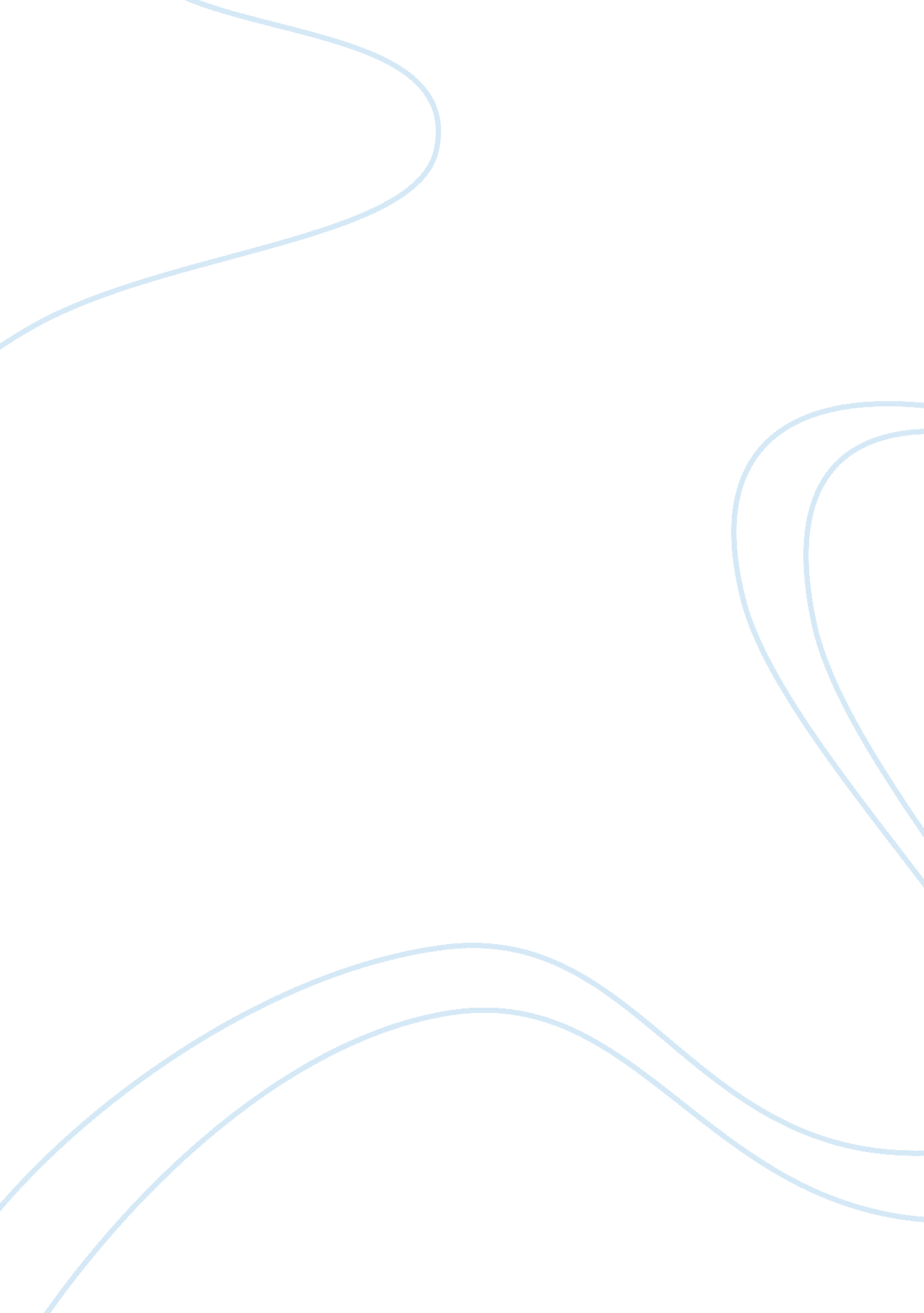 The for album divide as best popArt & Culture, Artists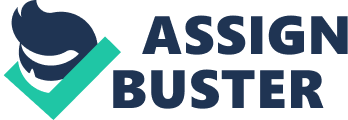 The 60th Grammy Awards was hosted by New York City’s Madison Square Garden on Sunday i. e. 28th Jan 2018. At the 60th Grammy Awards, Ed Sheeran was successful to grab two awards one for ‘ Shape of You’ as Best Pop Solo Performance and another for album Divide as Best Pop Vocal Album. The nominees for Best Pop Solo Performance were: Ed Sheeran –” Shape of You”, Kelly Clarkson – “ Love So Soft”, Kesha -“ Praying”, Lady Gaga -“ Million Reasons”,& Pink -“ What About Us”. The nominees for Best Pop Vocal Album were: Kaleidoscope EP — ColdplayLust for Life — Lana Del ReyEvolve — Imagine DragonsRainbow — KeshaJoanne — Lady Gaga& ÷ (Divide) — Ed SheeranEd Sheeran was the only male nominee in the category of Best Pop Solo Performance and was able to win it. He also won the award for his album Divide as Best Pop Vocal Album. In spite of winning two awards the artist was not present at the ceremony, and on his behalf, the awards were accepted by Gary Clark Jr. & John Batiste. Few fans were concerned where Ed was while other fans were furious at his winning. Here are the few tweets on his absence at the ceremony. Few tweets saying Kesha deserved it. Here is the list of winners at the 2018 60th Grammy Award. The winners in the General Field are: The Album of the Year and Record of the year winner is Bruno Mars for “ 24k”” That’s What I Like” won the Song of the Year plus it won The Best R Song and Best R Performance. The song “ That’s What I Like” is from the album “ 24k”. The winner for Best New Artist is Alessia CaraThe winners in the Pop Field are: The winner for Best Pop Solo Performance and Best Pop Vocal Album is Ed Sheeran for “ Shape of You” and for the album “÷” (Divide). The Best Pop Duo/Group Performance winner is an American rock band Portugal. The Man for “ Feel It Still” The Best Traditional Pop Vocal Album winner is Tony Bennett Celebrates 90 — (Various Artists)The winners in the Rock Field are: The winner for Best Rock Performance is Leonard Cohen for “ You Want It Darker” The Best Rock Song winner was the rock band ‘ Foo Fighters’ for “ Run” The Best Rock Album winner was the rock band ‘ The War on Drugs’ for “ A Deeper Understanding” The Best Metal Performance winner was the rock band ‘ Mastodon’ for “ Sultan’s CurseThe winners in Rap Field are: The Best Rap Song and Best Rap Performance winner is Kendrick Lamar for “ Humble” The Best Rap Album winner was also Kendrick Lamar for the album “ DAMN”. He also won the Best Rap/Sung Performance for “ Loyalty” featuring Rihanna from the album DAMN. 